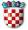 MINISTARSTVO REGIONALNOGA RAZVOJA I FONDOVA EUROPSKE UNIJEJAVNI POZIV ZA DODJELU SREDSTAVA FONDA ZA SUFINANCIRANJE PROVEDBE EU PROJEKATA NA REGIONALNOJ I LOKALNOJ RAZINI ZA 2017. GODINUOBRAZAC 1 ZAHTJEV ZA DODJELU SREDSTAVA FONDAPopunjava  Ministarstvo:ZAHTJEV ZA DODJELU SREDSTAVA FONDAPopis priloga Zahtjevu za dodjelu sredstava Fonda1.2.3.....Dodatak 1  Zahtjevu KONTAKT INFORMACIJE O PODNOSITELJU ZAHTJEVA OSOBA ZA KONTAKT U VEZI OVOGA ZAHTJEVA Dodatak 2  Zahtjevu PODACI O PARTNERU KONTROLNA LISTAMolimo provjerite jeste li priložili sve potrebne dokumente:Naziv podnositelja zahtjeva:Naziv EU projekta: Datum i vrijeme zaprimanja zahtjeva:Datum dopune zahtjeva:Datum zaključavanja zahtjeva:Referentni broj zahtjevaPODNOSITELJ ZAHTJEVA(Podnositelj  zahtjeva je korisnik sredstava Fonda u skladu s točkom 7.1. Uputa za korisnike)PODNOSITELJ ZAHTJEVA(Podnositelj  zahtjeva je korisnik sredstava Fonda u skladu s točkom 7.1. Uputa za korisnike)PODNOSITELJ ZAHTJEVA(Podnositelj  zahtjeva je korisnik sredstava Fonda u skladu s točkom 7.1. Uputa za korisnike)PODNOSITELJ ZAHTJEVA(Podnositelj  zahtjeva je korisnik sredstava Fonda u skladu s točkom 7.1. Uputa za korisnike)PODNOSITELJ ZAHTJEVA(Podnositelj  zahtjeva je korisnik sredstava Fonda u skladu s točkom 7.1. Uputa za korisnike)PODNOSITELJ ZAHTJEVA(Podnositelj  zahtjeva je korisnik sredstava Fonda u skladu s točkom 7.1. Uputa za korisnike)PODNOSITELJ ZAHTJEVA(Podnositelj  zahtjeva je korisnik sredstava Fonda u skladu s točkom 7.1. Uputa za korisnike)PODNOSITELJ ZAHTJEVA(Podnositelj  zahtjeva je korisnik sredstava Fonda u skladu s točkom 7.1. Uputa za korisnike)Naziv podnositelja zahtjeva (Potrebno je obvezno ispuniti i priložiti Dodatak 1. Zahtjevu: Kontakt informacije o podnositelju zahtjeva) Adresa podnositelja zahtjeva Ulica i brojUlica i brojAdresa podnositelja zahtjeva Poštanski broj i mjestoPoštanski broj i mjestoAdresa podnositelja zahtjeva Općina/gradOpćina/gradAdresa podnositelja zahtjeva ŽupanijaŽupanijaUloga podnositelja zahtjeva u EU projektu za koji se traži sufinanciranje sredstvima Fonda  nositelj projekta  vodeći partner na projektu sa sjedištem u RH (za programe teritorijalne suradnje)  partner na projektu sa sjedištem u Republici Hrvatskoj (za  programe teritorijalne suradnje)   nositelj projekta  vodeći partner na projektu sa sjedištem u RH (za programe teritorijalne suradnje)  partner na projektu sa sjedištem u Republici Hrvatskoj (za  programe teritorijalne suradnje)   nositelj projekta  vodeći partner na projektu sa sjedištem u RH (za programe teritorijalne suradnje)  partner na projektu sa sjedištem u Republici Hrvatskoj (za  programe teritorijalne suradnje)   nositelj projekta  vodeći partner na projektu sa sjedištem u RH (za programe teritorijalne suradnje)  partner na projektu sa sjedištem u Republici Hrvatskoj (za  programe teritorijalne suradnje)   nositelj projekta  vodeći partner na projektu sa sjedištem u RH (za programe teritorijalne suradnje)  partner na projektu sa sjedištem u Republici Hrvatskoj (za  programe teritorijalne suradnje)   nositelj projekta  vodeći partner na projektu sa sjedištem u RH (za programe teritorijalne suradnje)  partner na projektu sa sjedištem u Republici Hrvatskoj (za  programe teritorijalne suradnje)   nositelj projekta  vodeći partner na projektu sa sjedištem u RH (za programe teritorijalne suradnje)  partner na projektu sa sjedištem u Republici Hrvatskoj (za  programe teritorijalne suradnje) Pravni status podnositelja zahtjeva  jedinica lokalne samouprave (JLS) jedinica područne (regionalne) samouprave (JLP(R)S) pravna osoba u većinskom vlasništvu ili suvlasništvu jedinica lokalne i područne (regionalne) samouprave  ustanova čiji su osnivači jedinice lokalne i područne (regionalne) samouprave  jedinica lokalne samouprave (JLS) jedinica područne (regionalne) samouprave (JLP(R)S) pravna osoba u većinskom vlasništvu ili suvlasništvu jedinica lokalne i područne (regionalne) samouprave  ustanova čiji su osnivači jedinice lokalne i područne (regionalne) samouprave  jedinica lokalne samouprave (JLS) jedinica područne (regionalne) samouprave (JLP(R)S) pravna osoba u većinskom vlasništvu ili suvlasništvu jedinica lokalne i područne (regionalne) samouprave  ustanova čiji su osnivači jedinice lokalne i područne (regionalne) samouprave  jedinica lokalne samouprave (JLS) jedinica područne (regionalne) samouprave (JLP(R)S) pravna osoba u većinskom vlasništvu ili suvlasništvu jedinica lokalne i područne (regionalne) samouprave  ustanova čiji su osnivači jedinice lokalne i područne (regionalne) samouprave  jedinica lokalne samouprave (JLS) jedinica područne (regionalne) samouprave (JLP(R)S) pravna osoba u većinskom vlasništvu ili suvlasništvu jedinica lokalne i područne (regionalne) samouprave  ustanova čiji su osnivači jedinice lokalne i područne (regionalne) samouprave  jedinica lokalne samouprave (JLS) jedinica područne (regionalne) samouprave (JLP(R)S) pravna osoba u većinskom vlasništvu ili suvlasništvu jedinica lokalne i područne (regionalne) samouprave  ustanova čiji su osnivači jedinice lokalne i područne (regionalne) samouprave  jedinica lokalne samouprave (JLS) jedinica područne (regionalne) samouprave (JLP(R)S) pravna osoba u većinskom vlasništvu ili suvlasništvu jedinica lokalne i područne (regionalne) samouprave  ustanova čiji su osnivači jedinice lokalne i područne (regionalne) samouprave EU PROJEKT ZA KOJI SE TRAŽI SUFINANCIRANJE SREDSTVIMA FONDAEU PROJEKT ZA KOJI SE TRAŽI SUFINANCIRANJE SREDSTVIMA FONDAEU PROJEKT ZA KOJI SE TRAŽI SUFINANCIRANJE SREDSTVIMA FONDAEU PROJEKT ZA KOJI SE TRAŽI SUFINANCIRANJE SREDSTVIMA FONDAEU PROJEKT ZA KOJI SE TRAŽI SUFINANCIRANJE SREDSTVIMA FONDAEU PROJEKT ZA KOJI SE TRAŽI SUFINANCIRANJE SREDSTVIMA FONDAEU PROJEKT ZA KOJI SE TRAŽI SUFINANCIRANJE SREDSTVIMA FONDAEU PROJEKT ZA KOJI SE TRAŽI SUFINANCIRANJE SREDSTVIMA FONDANaziv projekta za koji se traži dodjela sredstava Fonda(navesti puni naziv projekta)Referentna oznaka projekta (ako je primjenjivo)Naziv programa iz kojeg se financira projekt(navesti puni naziv programa)Relevantno tijelo u sustavu upravljanja i kontrole korištenja EU fondova u RH za ovjeru troškova u okviru EU projekta (navesti puni naziv tijela) Broj Ugovora o EU projektu(Ugovor o dodjeli bespovratnih sredstava za provedbu EU projekta za programsko razdoblje Europske unije 2007. - 2013. ili 2014. - 2020.) Datum potpisivanja Ugovora o EU projektu  Početak provedbe projekta Trajanje projekta (broj mjeseci) Završetak provedbe projekta(ako je primjenjivo, ako nije primjenjivo upisati N.P.) Mjesto provedbe projekta(upisati naziv jedinice lokalne samouprave ili jedinice područne (regionalne) samouprave  ovisno o navedenom za upit broj  4. ovog zahtjeva,  a u skladu s točkom 4. Uputa za korisnike)Skupina prema indeksu razvijenostiSkupina prema indeksu razvijenosti Mjesto provedbe projekta(upisati naziv jedinice lokalne samouprave ili jedinice područne (regionalne) samouprave  ovisno o navedenom za upit broj  4. ovog zahtjeva,  a u skladu s točkom 4. Uputa za korisnike)PRIHVATLJIVI PARTNERI NA EU PROJEKTU ZA DODJELU SREDSTAVA FONDAPRIHVATLJIVI PARTNERI NA EU PROJEKTU ZA DODJELU SREDSTAVA FONDAPRIHVATLJIVI PARTNERI NA EU PROJEKTU ZA DODJELU SREDSTAVA FONDAPRIHVATLJIVI PARTNERI NA EU PROJEKTU ZA DODJELU SREDSTAVA FONDAPRIHVATLJIVI PARTNERI NA EU PROJEKTU ZA DODJELU SREDSTAVA FONDAPRIHVATLJIVI PARTNERI NA EU PROJEKTU ZA DODJELU SREDSTAVA FONDAPRIHVATLJIVI PARTNERI NA EU PROJEKTU ZA DODJELU SREDSTAVA FONDAPRIHVATLJIVI PARTNERI NA EU PROJEKTU ZA DODJELU SREDSTAVA FONDAPostoje li na projektu partneri koji ulažu vlastita sredstva u projekt  i ispunjavaju uvjete koji vrijede za korisnika utvrđene u točki 3. Uputa za korisnike (dalje: prihvatljivi partneri)? Postoje li na projektu partneri koji ulažu vlastita sredstva u projekt  i ispunjavaju uvjete koji vrijede za korisnika utvrđene u točki 3. Uputa za korisnike (dalje: prihvatljivi partneri)? Postoje li na projektu partneri koji ulažu vlastita sredstva u projekt  i ispunjavaju uvjete koji vrijede za korisnika utvrđene u točki 3. Uputa za korisnike (dalje: prihvatljivi partneri)? Postoje li na projektu partneri koji ulažu vlastita sredstva u projekt  i ispunjavaju uvjete koji vrijede za korisnika utvrđene u točki 3. Uputa za korisnike (dalje: prihvatljivi partneri)? Postoje li na projektu partneri koji ulažu vlastita sredstva u projekt  i ispunjavaju uvjete koji vrijede za korisnika utvrđene u točki 3. Uputa za korisnike (dalje: prihvatljivi partneri)? Postoje li na projektu partneri koji ulažu vlastita sredstva u projekt  i ispunjavaju uvjete koji vrijede za korisnika utvrđene u točki 3. Uputa za korisnike (dalje: prihvatljivi partneri)? Postoje li na projektu partneri koji ulažu vlastita sredstva u projekt  i ispunjavaju uvjete koji vrijede za korisnika utvrđene u točki 3. Uputa za korisnike (dalje: prihvatljivi partneri)?   DA  NEBroj prihvatljivih partnera za koje podnositelj zahtjeva iskazuje vrijednost njihovih sredstava koja ulažu u provedbu projekta:      _________________Broj prihvatljivih partnera za koje podnositelj zahtjeva iskazuje vrijednost njihovih sredstava koja ulažu u provedbu projekta:      _________________Broj prihvatljivih partnera za koje podnositelj zahtjeva iskazuje vrijednost njihovih sredstava koja ulažu u provedbu projekta:      _________________Broj prihvatljivih partnera za koje podnositelj zahtjeva iskazuje vrijednost njihovih sredstava koja ulažu u provedbu projekta:      _________________Broj prihvatljivih partnera za koje podnositelj zahtjeva iskazuje vrijednost njihovih sredstava koja ulažu u provedbu projekta:      _________________Broj prihvatljivih partnera za koje podnositelj zahtjeva iskazuje vrijednost njihovih sredstava koja ulažu u provedbu projekta:      _________________Broj prihvatljivih partnera za koje podnositelj zahtjeva iskazuje vrijednost njihovih sredstava koja ulažu u provedbu projekta:      _________________Broj prihvatljivih partnera za koje podnositelj zahtjeva iskazuje vrijednost njihovih sredstava koja ulažu u provedbu projekta:      _________________Popis prihvatljivih partnera Za sve niže navedene partnere potrebno je ispuniti Dodatak 2 Zahtjevu: Podaci o partneru (po potrebi, molimo dopunite dostatan broj redova za unos prihvatljivih partnera)Popis prihvatljivih partnera Za sve niže navedene partnere potrebno je ispuniti Dodatak 2 Zahtjevu: Podaci o partneru (po potrebi, molimo dopunite dostatan broj redova za unos prihvatljivih partnera)Popis prihvatljivih partnera Za sve niže navedene partnere potrebno je ispuniti Dodatak 2 Zahtjevu: Podaci o partneru (po potrebi, molimo dopunite dostatan broj redova za unos prihvatljivih partnera)Popis prihvatljivih partnera Za sve niže navedene partnere potrebno je ispuniti Dodatak 2 Zahtjevu: Podaci o partneru (po potrebi, molimo dopunite dostatan broj redova za unos prihvatljivih partnera)Popis prihvatljivih partnera Za sve niže navedene partnere potrebno je ispuniti Dodatak 2 Zahtjevu: Podaci o partneru (po potrebi, molimo dopunite dostatan broj redova za unos prihvatljivih partnera)Popis prihvatljivih partnera Za sve niže navedene partnere potrebno je ispuniti Dodatak 2 Zahtjevu: Podaci o partneru (po potrebi, molimo dopunite dostatan broj redova za unos prihvatljivih partnera)Popis prihvatljivih partnera Za sve niže navedene partnere potrebno je ispuniti Dodatak 2 Zahtjevu: Podaci o partneru (po potrebi, molimo dopunite dostatan broj redova za unos prihvatljivih partnera)Popis prihvatljivih partnera Za sve niže navedene partnere potrebno je ispuniti Dodatak 2 Zahtjevu: Podaci o partneru (po potrebi, molimo dopunite dostatan broj redova za unos prihvatljivih partnera)Naziv prihvatljivog partnera br. 1 16.1.2.  Naziv prihvatljivog partnera br. 216.1.3. Naziv prihvatljivog partnera br. 3PRORAČUN EU PROJEKTA PRORAČUN EU PROJEKTA PRORAČUN EU PROJEKTA PRORAČUN EU PROJEKTA PRORAČUN EU PROJEKTA PRORAČUN EU PROJEKTA PRORAČUN EU PROJEKTA PRORAČUN EU PROJEKTA Ukupni proračun projekta Izražen u apsolutnom iznosu - kuna:Izražen u apsolutnom iznosu - kuna:Izražen u apsolutnom iznosu - kuna:Ukupni proračun projekta Izražen u apsolutnom iznosu - EUR:Izražen u apsolutnom iznosu - EUR:Izražen u apsolutnom iznosu - EUR: Iznos dodijeljenih bespovratnih sredstva iz EU fondova utvrđen u Ugovoru o EU projektuIzražen u apsolutnom iznosu kuna:Izražen u apsolutnom iznosu kuna:Izražen u apsolutnom iznosu kuna: Iznos dodijeljenih bespovratnih sredstva iz EU fondova utvrđen u Ugovoru o EU projektuIzražen u apsolutnom iznosu – EUR:Izražen u apsolutnom iznosu – EUR:Izražen u apsolutnom iznosu – EUR: Iznos dodijeljenih bespovratnih sredstva iz EU fondova utvrđen u Ugovoru o EU projektuIzražen u postotku:Izražen u postotku:Izražen u postotku:U skladu s unesenim odgovorom na upit pod brojem 3. ovoga zahtjeva, podnositelj bira i popunjava traženim podacima upit broj 19.U skladu s unesenim odgovorom na upit pod brojem 3. ovoga zahtjeva, podnositelj bira i popunjava traženim podacima upit broj 19.U skladu s unesenim odgovorom na upit pod brojem 3. ovoga zahtjeva, podnositelj bira i popunjava traženim podacima upit broj 19.U skladu s unesenim odgovorom na upit pod brojem 3. ovoga zahtjeva, podnositelj bira i popunjava traženim podacima upit broj 19.U skladu s unesenim odgovorom na upit pod brojem 3. ovoga zahtjeva, podnositelj bira i popunjava traženim podacima upit broj 19.U skladu s unesenim odgovorom na upit pod brojem 3. ovoga zahtjeva, podnositelj bira i popunjava traženim podacima upit broj 19.U skladu s unesenim odgovorom na upit pod brojem 3. ovoga zahtjeva, podnositelj bira i popunjava traženim podacima upit broj 19.U skladu s unesenim odgovorom na upit pod brojem 3. ovoga zahtjeva, podnositelj bira i popunjava traženim podacima upit broj 19. Ukupni iznos obveznog sufinanciranja projekta od  strane nositelja projekta i partnera na projektu koji su prihvatljivi korisnici sredstava Fonda (projekte u svim programima osim programa Europske teritorijalne suradnje) Izražen u apsolutnom iznosu - kuna:Izražen u apsolutnom iznosu - kuna:Izražen u apsolutnom iznosu - kuna: Ukupni iznos obveznog sufinanciranja projekta od  strane nositelja projekta i partnera na projektu koji su prihvatljivi korisnici sredstava Fonda (projekte u svim programima osim programa Europske teritorijalne suradnje) Izražen u apsolutnom iznosu – EUR:Izražen u apsolutnom iznosu – EUR:Izražen u apsolutnom iznosu – EUR: Ukupni iznos obveznog sufinanciranja projekta od  strane nositelja projekta i partnera na projektu koji su prihvatljivi korisnici sredstava Fonda (projekte u svim programima osim programa Europske teritorijalne suradnje) Izražen u postotku:Izražen u postotku:Izražen u postotku:19. Ukupni iznos obveznog sufinanciranja projekta od  strane vodećeg partnera na projektu sa sjedištem u Republici Hrvatskoj i svih partnera na projektu sa sjedištem u RH koji su prihvatljivi korisnici sredstava Fonda(za projekt u okviru programa Europske teritorijalne suradnje u kojima sudjeluje RH u kojem je vodeći partner iz RH)Izražen u apsolutnom iznosu - kuna:Izražen u apsolutnom iznosu - kuna:Izražen u apsolutnom iznosu - kuna:19. Ukupni iznos obveznog sufinanciranja projekta od  strane vodećeg partnera na projektu sa sjedištem u Republici Hrvatskoj i svih partnera na projektu sa sjedištem u RH koji su prihvatljivi korisnici sredstava Fonda(za projekt u okviru programa Europske teritorijalne suradnje u kojima sudjeluje RH u kojem je vodeći partner iz RH)Izražen u apsolutnom iznosu – EUR:Izražen u apsolutnom iznosu – EUR:Izražen u apsolutnom iznosu – EUR:19. Ukupni iznos obveznog sufinanciranja projekta od  strane vodećeg partnera na projektu sa sjedištem u Republici Hrvatskoj i svih partnera na projektu sa sjedištem u RH koji su prihvatljivi korisnici sredstava Fonda(za projekt u okviru programa Europske teritorijalne suradnje u kojima sudjeluje RH u kojem je vodeći partner iz RH)Izražen u postotku:Izražen u postotku:Izražen u postotku: Iznos obveznog sufinanciranja projekta od  strane partnera na projektu sa sjedištem u RH u kojem vodeći partner nije iz Republike Hrvatske (za projekt u okviru programa Europske teritorijalne suradnje u kojima sudjeluje RH u kojem vodeći partner na projektu nije iz Republike Hrvatske )Izražen u apsolutnom iznosu - kuna:Izražen u apsolutnom iznosu - kuna:Izražen u apsolutnom iznosu - kuna: Iznos obveznog sufinanciranja projekta od  strane partnera na projektu sa sjedištem u RH u kojem vodeći partner nije iz Republike Hrvatske (za projekt u okviru programa Europske teritorijalne suradnje u kojima sudjeluje RH u kojem vodeći partner na projektu nije iz Republike Hrvatske )Izražen u apsolutnom iznosu – EUR:Izražen u apsolutnom iznosu – EUR:Izražen u apsolutnom iznosu – EUR: Iznos obveznog sufinanciranja projekta od  strane partnera na projektu sa sjedištem u RH u kojem vodeći partner nije iz Republike Hrvatske (za projekt u okviru programa Europske teritorijalne suradnje u kojima sudjeluje RH u kojem vodeći partner na projektu nije iz Republike Hrvatske )Izražen u postotku:Izražen u postotku:Izražen u postotku:Je li dodjela bespovratnih sredstava projektu iz EU fondova dio programa dodjele državnih potpora, potpora male vrijednosti ili predstavlja pojedinačnu potporu(ovisno o odgovoru, popunjava se  odgovarajući obrazac: Izjava o dodijeljenim državnim potporama i potporama male vrijednosti ili Izjava da projektu nisu dodijeljene državne potpore) Je li dodjela bespovratnih sredstava projektu iz EU fondova dio programa dodjele državnih potpora, potpora male vrijednosti ili predstavlja pojedinačnu potporu(ovisno o odgovoru, popunjava se  odgovarajući obrazac: Izjava o dodijeljenim državnim potporama i potporama male vrijednosti ili Izjava da projektu nisu dodijeljene državne potpore) Je li dodjela bespovratnih sredstava projektu iz EU fondova dio programa dodjele državnih potpora, potpora male vrijednosti ili predstavlja pojedinačnu potporu(ovisno o odgovoru, popunjava se  odgovarajući obrazac: Izjava o dodijeljenim državnim potporama i potporama male vrijednosti ili Izjava da projektu nisu dodijeljene državne potpore) Je li dodjela bespovratnih sredstava projektu iz EU fondova dio programa dodjele državnih potpora, potpora male vrijednosti ili predstavlja pojedinačnu potporu(ovisno o odgovoru, popunjava se  odgovarajući obrazac: Izjava o dodijeljenim državnim potporama i potporama male vrijednosti ili Izjava da projektu nisu dodijeljene državne potpore) Je li dodjela bespovratnih sredstava projektu iz EU fondova dio programa dodjele državnih potpora, potpora male vrijednosti ili predstavlja pojedinačnu potporu(ovisno o odgovoru, popunjava se  odgovarajući obrazac: Izjava o dodijeljenim državnim potporama i potporama male vrijednosti ili Izjava da projektu nisu dodijeljene državne potpore)   DA  NE  DA  NE  DA  NETraženi iznos sredstva Fonda za sufinanciranja prihvatljivih troškova vlastitog učešća podnositelja zahtjeva i svih prihvatljivih partnera u projektu(u skladu s navedenim pod točkom 3.2. Uputa za korisnike, nisu prihvatljivi troškovi vlastitog učešća podnositelja zahtjeva i  prihvatljivih partnera ovjereni prije 1. siječnja 2015. godine)Traženi iznos sredstva Fonda za sufinanciranja prihvatljivih troškova vlastitog učešća podnositelja zahtjeva i svih prihvatljivih partnera u projektu(u skladu s navedenim pod točkom 3.2. Uputa za korisnike, nisu prihvatljivi troškovi vlastitog učešća podnositelja zahtjeva i  prihvatljivih partnera ovjereni prije 1. siječnja 2015. godine)Izražen u apsolutnom iznosu (kuna):Izražen u apsolutnom iznosu (kuna):Izražen u apsolutnom iznosu (kuna):Traženi iznos sredstva Fonda za sufinanciranja prihvatljivih troškova vlastitog učešća podnositelja zahtjeva i svih prihvatljivih partnera u projektu(u skladu s navedenim pod točkom 3.2. Uputa za korisnike, nisu prihvatljivi troškovi vlastitog učešća podnositelja zahtjeva i  prihvatljivih partnera ovjereni prije 1. siječnja 2015. godine)Traženi iznos sredstva Fonda za sufinanciranja prihvatljivih troškova vlastitog učešća podnositelja zahtjeva i svih prihvatljivih partnera u projektu(u skladu s navedenim pod točkom 3.2. Uputa za korisnike, nisu prihvatljivi troškovi vlastitog učešća podnositelja zahtjeva i  prihvatljivih partnera ovjereni prije 1. siječnja 2015. godine)Izražen u postotku:Izražen u postotku:Izražen u postotku:Mjesto i datumPotpis i pečatOdgovorna osoba(ime, prezime, funkcija)Puni naziv podnositelja zahtjeva:OIB:Adresa sjedišta:Adresa za korespondenciju:                     Ime i prezime odgovorne osobe /funkcija:Broj telefona:Broj mobitela:Broj faksa E-mail:Internet stranica: Ime/prezime/funkcija:Adresa za korespondenciju:                     Broj telefona:Broj mobitela:Broj faksa:E-mail:Internet stranica:Mjesto i datumPotpisipečatOdgovorna osoba(ime, prezime, funkcija)Naziv partneraAdresaOIBIme i prezime odgovorne osobe /funkcijaPrihvatljivi partner je  jedinica lokalne samouprave (JLS)  jedinica područne (regionalne) samouprave (JLP(R)S)  pravna osoba u većinskom vlasništvu ili suvlasništvu jedinica  lokalne i područne (regionalne) samouprave   ustanova čiji su osnivači jedinice lokalne i područne (regionalne) samouprave   jedinica lokalne samouprave (JLS)  jedinica područne (regionalne) samouprave (JLP(R)S)  pravna osoba u većinskom vlasništvu ili suvlasništvu jedinica  lokalne i područne (regionalne) samouprave   ustanova čiji su osnivači jedinice lokalne i područne (regionalne) samouprave Iznos obveznog učešća partnera u sufinanciranju projektaIzražen u apsolutnom iznosu - kuna:Iznos obveznog učešća partnera u sufinanciranju projektaIzražen u apsolutnom iznosu – EUR:Iznos obveznog učešća partnera u sufinanciranju projektaIzražen u postotku:Iznos sredstava koje u ime i za račun partnera,  podnositelj zahtjeva unosi u zahtjev za dodjelu sredstava Fonda (kuna)Ime i prezime osobe za kontakt u vezi zahtjeva               Adresa za korespondenciju:                     Broj telefona:Broj mobitela:Mjesto i datumPotpis i pečatOdgovorna osoba(ime, prezime, funkcija)Obrazac/Dodatak/DokumentNapomena Obrazac 1 -  Zahtjev za dodjelu sredstava Fonda Dodatak 1 Zahtjevu -  Kontakt podaci podnositelja zahtjeva  Dodatak 2 Zahtjevu - Podaci o partneru Potrebno popuniti i dostaviti  za sve partnere na projektu koje je podnositelj zahtjeva naveo u obrascu zahtjeva  Obrazac 2 -  Izjava o tome da projekt nije sufinanciran iz drugih izvora sa središnje razine (Državni proračun: od proračunskih i izvanproračunskih korisnika) Obrazac 3 - Izjava da projektu nisu dodijeljene državne potpore ili  Obrazac 4 - Izjava o dodijeljenim državnim potporama i potporama male vrijednostiAko se popunjava Obrazac 4, obrazac trebaju popuniti  i podnositelj zahtjeva i svi partneri navedeni u obrascu zahtjeva koji su korisnici potpora Obrazac 5 - Izjava o točnosti podataka iskazanih u Zahtjevu za dodjelu sredstava Fonda Financijski plan povlačenja sredstava Fonda Preslika Ugovora o EU projektu Preslika partnerskog sporazuma iz kojeg su razvidni udjeli sufinanciranja nositelja i svih partnera na projektu (ako to nije razvidno iz Ugovora o EU projektu) Preslika akta iz kojeg je vidljivo da nositelji projekta odnosno partneri, koji nisu jedince lokalne područne (regionalne) samouprave,  zadovoljavaju uvjete koji su propisani za Korisnika Preslika obrasca opisa projekta (ako nije dio Ugovora o EU projektu) Preslika obrasca proračuna projekta (ako nije dio Ugovora o EU projektu)